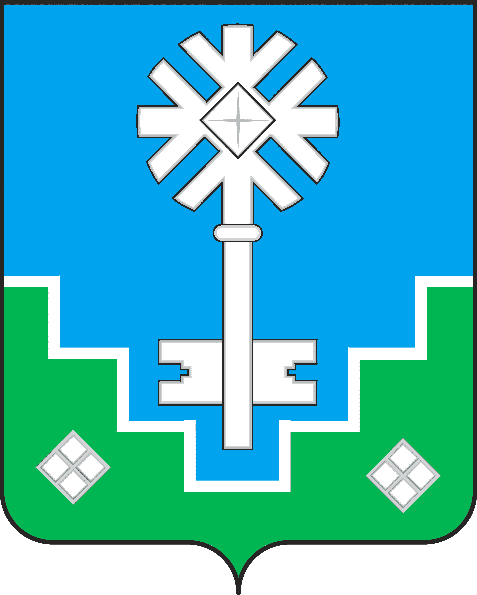 МУНИЦИПАЛЬНОЕ ОБРАЗОВАНИЕ «ГОРОД МИРНЫЙ»МИРНИНСКОГО РАЙОНА РЕСПУБЛИКИ САХА (ЯКУТИЯ)ГОРОДСКОЙ СОВЕТСАХА РЕСПУБЛИКАТЫН МИИРИНЭЙ ОРОЙУОНУН«МИИРИНЭЙ КУОРАТ»  МУНИЦИПАЛЬНАЙ ТЭРИЛЛИИКУОРАТ СЭБИЭТЭРЕШЕНИЕБЫҺААРЫЫ25.06.2015 										             № III – 30-5О внесении изменений в структуру Администрации муниципального образования «Город Мирный» Мирнинского района Республики Саха (Якутия), утверждённую Решением городского Совета от 14 декабря 2005 г. № 4-2 (в ред. Решений городского Совета от 08.02.2006 № 6-5, от 16.06.2006 № 9-18, от 12.12.2006 № 13-3, от 15.11.2007 № 23-2, от 23.06.2008 № 8-1, от 25.10.2013 № III-8-4, от 15.12.2014 № III-8-4, от 29.12.2014 № III-23-2)В соответствии с пунктом 8 статьи 14.1, пунктом 23 части 1 статьи 15, пунктом 8 статьи 37 Федерального закона от 06.10.2003 № 131-ФЗ «Об общих принципах организации местного самоуправления в Российской Федерации», Уставом МО «Город Мирный» Мирнинского района Республики Саха (Якутия), в целях совершенствования структуры городской Администрации и повышения эффективности муниципального управления,  городской  Совет                       РЕШИЛ: Внести в структуру Администрации муниципального образования «Город Мирный» Мирнинского района Республики Саха (Якутия), утверждённую Решением городского Совета от 14 декабря 2005 г. № 4-2 (в ред. Решений городского Совета от 08.02.2006 № 6-5, от 16.06.2006 № 9-18, от 12.12.2006 № 13-3, от 15.11.2007 № 23-2, от 23.06.2008 № 8-1, от 25.10.2013 № III-8-4, от 15.12.2014 № III-8-4, от 29.12.2014 № III-23-2), следующие изменения:Упразднить отдел по мобилизационной подготовке в связи с осуществлением полномочий по организации и осуществлению мероприятий по мобилизационной подготовке муниципальных предприятий и учреждений, находящихся на территории муниципального района, органами местного самоуправления  муниципального района.Увеличить штатную численность управления имущественных отношений на одну штатную единицу.                                                                                                                                                                                                                                                                  Увеличить штатную численность отдела по гражданской обороне и чрезвычайным ситуациям на одну штатную единицу.Администрации МО «Город Мирный»:Уведомить Администрацию МО «Мирнинский район» об упразднении отдела по мобилизационной подготовке.Обеспечить передачу документов по мобилизационной подготовке согласно установленным правилам делопроизводства.Опубликовать настоящее Решение в порядке, установленном Уставом МО «Город Мирный».Настоящее Решение вступает в силу с 1 июля 2015 г.Контроль исполнения настоящего Решения возложить на комиссию по законодательству, правам граждан, местному самоуправлению (Белов В.А.).Председатель городского Совета                                                             Глава  города _______________О.В. Путинцева                                ______________ А.В. БасыровУтверждена решением городского Совета от 14.12.2005 № 4-2Структура Администрации муниципального образования «Город Мирный» Мирнинского района Республики Саха (Якутия) (в ред. Решений ГС от 08.02.2006 № 6-5, от 16.06.2006 № 9-18, от 12.12.2006 № 13-3, от 15.11.2007 № 23-2, от 23.06.2008 № 8-1, от 25.10.2013 № III-8-4, от 15.12.2014 № III-8-4, от 29.12.2014 № III-23-2, от «________» _______ 2015)